How to Login to TurningPoint on a PCLaunch TurningPointChecking PowerPoint Content Created in TurningPoint Version 5The animated charts used in our current version of TurningPoint Version 5 will not function in the new version.  This is because some of the charts used Flash to create the charts and the new version of TurningPoint no longer supports Flash content.  The charts which will need to be changed are:-3D column - animated chart2D column - animated chart3D pie - animated chart2D pie - animated chart3D doughnut - animated chart2D doughnut - animated chart2D bar - animated chartThese charts will need to be changed to ensure they appear and do not cause your PowerPoint presentation to crash.Testing Your Previous TurningPoint PowerPoint presentationsYou can test to see if your PowerPoint presentation will work OK before using it live in class and without having clickers or respondents by using the “Simulated Polling” setting, which generates 30 random responses to your questions.1 Log into TurningPointSelect PowerPoint Polling and click start now and open the existing Presentation you wish to check.2 Click on the TurningPoint Tab in PowerPoint3 In the polling section on the ribbon from Click the dropdown arrow from live to Simulated polling 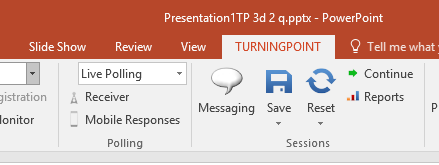 4 You can now run through and test your presentation TurningPoint questions are working as expected.5 Once you have finished you can remove the simulated responses by going to the session section and clicking on Reset option for session. 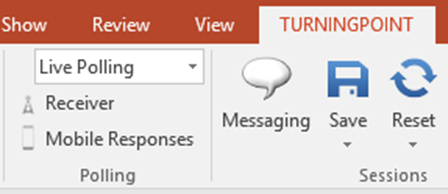 Please NoteThis will ensure any responses will not be carried over when using the presentation in class and will not affect any other content in the presentation.How to Change TurningPoint Chart TypesIf you have checked your presentation and found charts which are not working correctly, you can change the chart to another type following the steps below:-1 Log into TurningPointSelect PowerPoint Polling and click start now and open the existing Presentation you wish to change the chart for2 Click on the TurningPoint Tab in PowerPoint3 Select Objects menu and charts and change to a different chart type.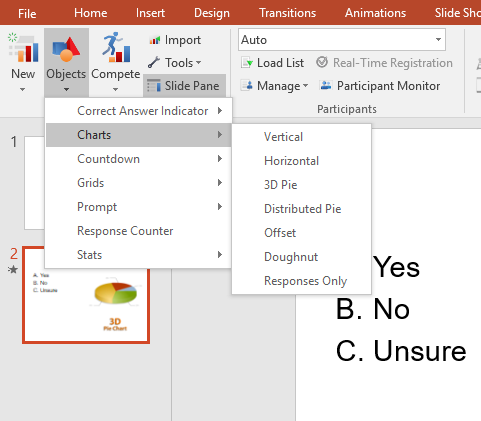 4 Once you have changed and saved the presentation we advise you test it again using simulated polling to ensure it is working correctly before using in class.The first time you launch TurningPoint you will need to change the region.select  Europe/Africa/Middle East/Russiaand Click connect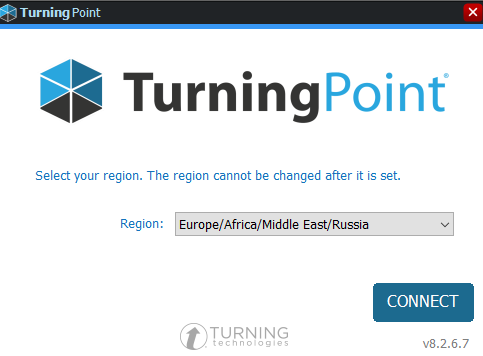 A sign in box will now appear click sign in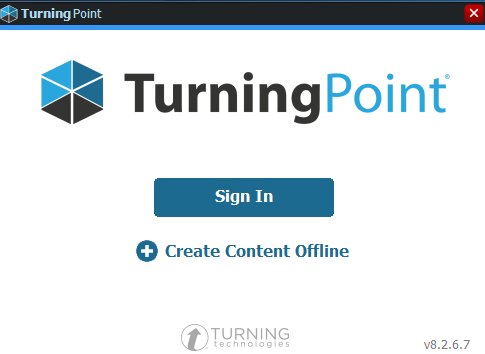 Sign in using your SHU email and the password you created for your TurningPoint account (separate to your normal SHU password)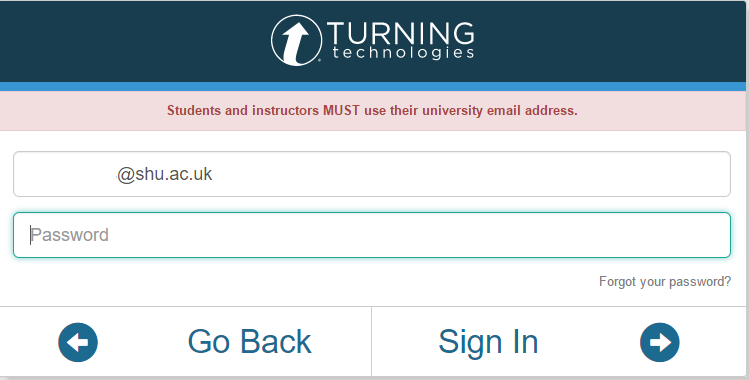 4   You will now see the appearance of the Turning Point software has been updated however the layout and functionality is the same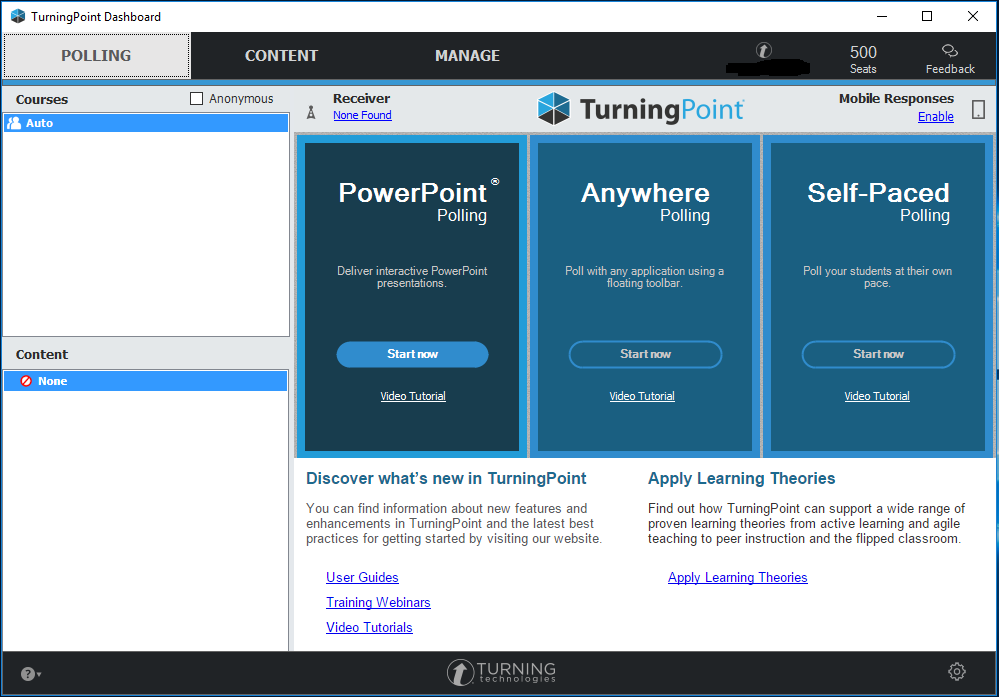 4   You will now see the appearance of the Turning Point software has been updated however the layout and functionality is the same